Obec Trnovec nad Váhom   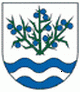 Materiál č. 9 na 2. zasadnutie Obecného zastupiteľstva v Trnovci nad Váhom dňa 26. 1. 2015K bodu programu 10„Rôzne“ Predkladá starosta obce a) plán práce OZ na I. polrok 2015Termíny rokovaníb) Správa o výsledku finančnej kontroly a zápisnica z prerokovania správy o výsledku kontrolyPredkladá Ing. Mária Fülöpová, hlavná kontrolórka obcec) Poučenie o povinnosti zachovávať mlčanlivosť Predkladá starosta obceDôvodová správa:a) Termíny rokovaní:V zmysle ustanovení § 12 ods. 1 zákona č. 369/1990 Z. z. o obecnom riadení Obecné zastupiteľstvo zasadá podľa potreby, najmenej však raz za tri mesiace. Navrhované termíny rokovaní OZ na 1. polrok 2015:23. 2. 201530. 3. 20154. 5. 201515. 6. 2015b) Správa o výsledku finančnej kontroly a zápisnica z prerokovania správy o výsledku kontroly sú prílohou  tohto materiálu.c) Poučenie o povinnosti zachovať mlčanlivosťV zmysle § 4 ods. 2 písm. e) zákona NR SR č. 122/2013 Z. z. o ochrane osobných údajov je ,,oprávnenou osobou každá fyzická osoba, ktorá prichádza do styku s osobnými údajmi v rámci svojho pracovného pomeru, štátnozamestnaneckého pomeru, služobného pomeru, členského vzťahu, na základe poverenia, zvolenia alebo vymenovania, alebo v rámci výkonu verejnej funkcie a ktorá spracúva osobné údaje v rozsahu a spôsobom určeným v poučení podľa § 21“.